Дидактическая игра «Найди недостающую в ряду фигуру»(для детей старшего дошкольного возраста)Цель: проанализировав ряды фигур по горизонтали, выбрать недостающую в третьем ряду фигуру; вызывать у детей интерес к решению задач данного типа; развитие логического мышления, смекалки, сообразительности. Учить детей в доказательстве решения.Оборудование: карточка с изображенными на них сюжетными фигурами.Ход игры (краткая аннотация): педагог предлагает детям рассмотреть таблицу с изображенными на ней фигурами хоккеиста. Уточнить, что на карточке изображены фигуры хоккеиста, которые отличаются друг от друга положением хоккейной клюшки, шайбы, цветами и формами заплаток на костюме.     Предложить рассмотреть верхний ряд (показать), далее второй (средний). Показать, что на третьем (нижнем) ряду не хватает одной фигуры. На ее месте стоит знак вопроса.     Подсказать, что недостающую фигуру можно выбрать из предложенных или самостоятельно нарисовать ее.     Предложить подумать, какую фигуру надо нарисовать и обосновать свое решение. После ответов детей обобщить результаты.      В каждом ряду изображены по три фигуры, отличающиеся друг от друга определенными признаками. Определение этих признаков поможет найти недостающую в третьем ряду фигуру.     В ходе игры дети анализируют условия задачи (по рядам). Прослушав ответы детей, не делать сразу подтверждение правильно ли решили дети задачу или ошиблись. Этот педагогический прием заставит детей искать правильное решение, учит делать анализ, плановый поиск решения задачи.Методические рекомендации по реализации игры: в каждом ряду изображены по три фигуры, отличающиеся друг от друга определенными признаками. Определение этих признаков поможет найти недостающую в третьем ряду фигуру. Воспитанники могут выбрать недостающую фигуру из предложенных или самостоятельно нарисовать ее.Литература:Звонкин А.К. Малыши и математика. М., 2007.Метлина Л.С. Математика в детском саду. М., 1984.Минскин Е.М. От игры к знаниям. М.,1982.Никитин Б.П. развивающие игры. М., 1981.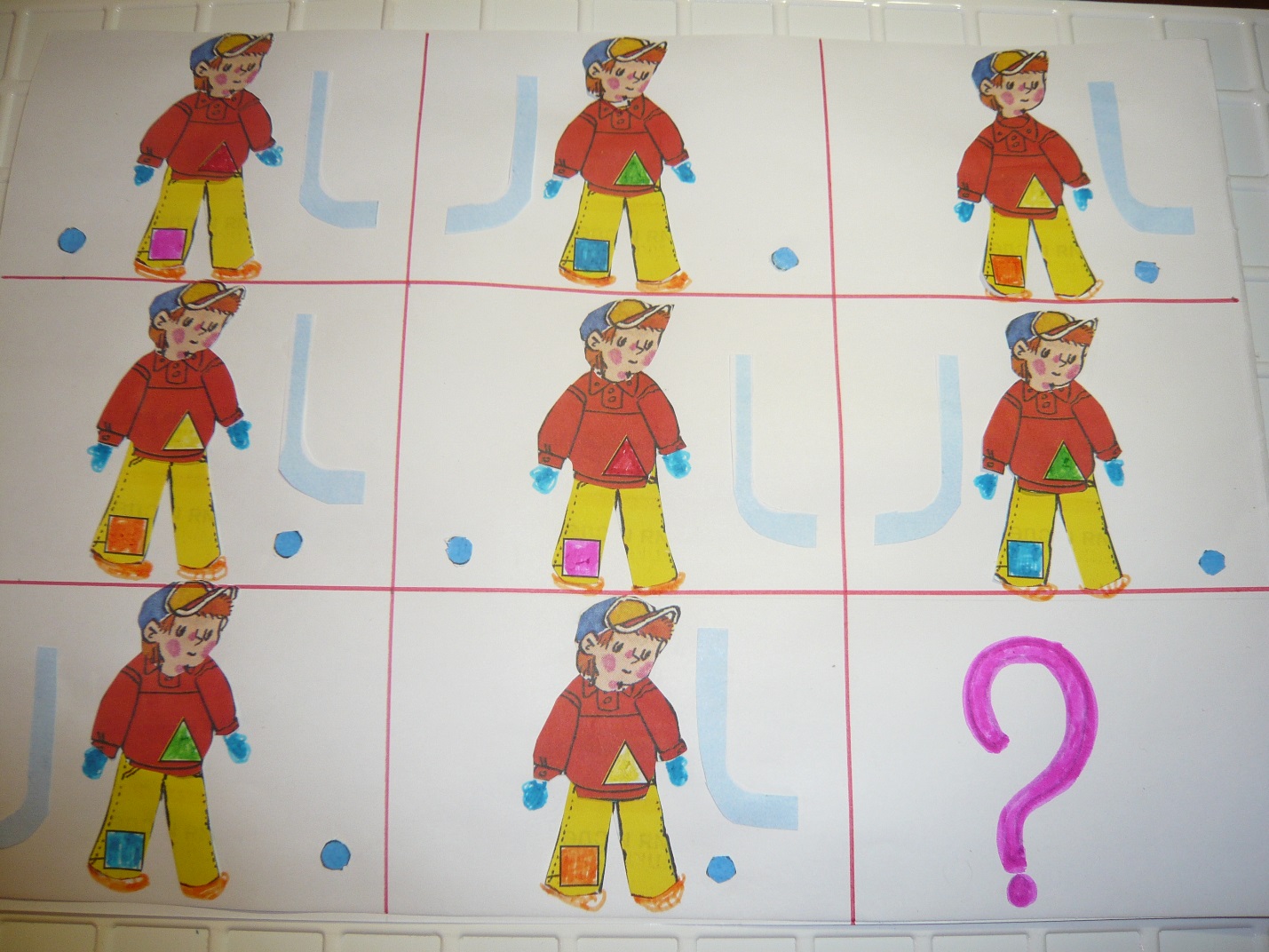 